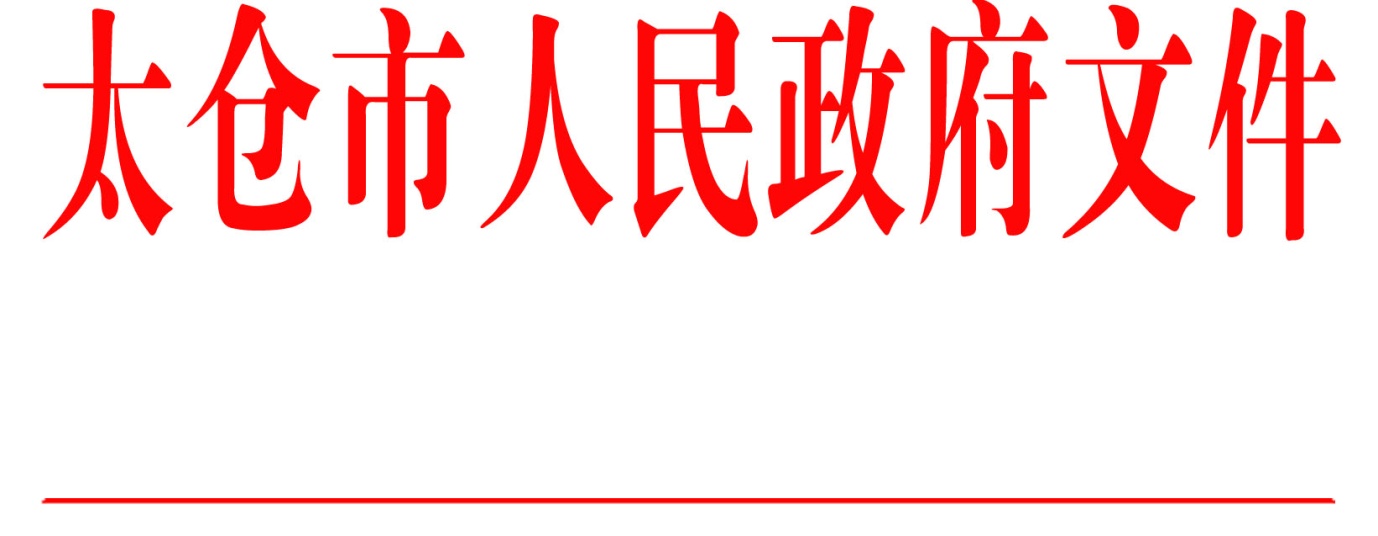 太政发〔2016〕25号市政府关于印发太仓市“十三五”信息化建设规划的通知各镇人民政府，太仓港经济技术开发区管委会，新区管委会，科教新城、旅游度假区管委会，娄东街道办事处，市各委办局，各直属单位，健雄学院：经研究，现将《太仓市“十三五”信息化建设规划》印发给你们，请认真贯彻执行。                           太仓市人民政府2016年5月16日  抄送：市委各部委办局，市人大常委会办公室，市政协办公室，市法院、检察院，市人武部，市各人民团体。  太仓市人民政府办公室                      2016年5月16日印发